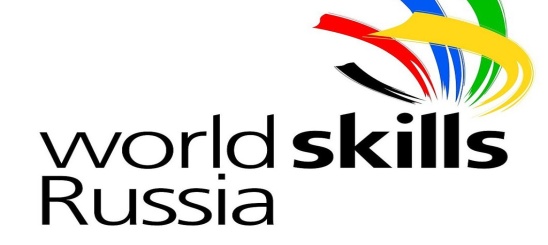 ТЕХНИЧЕСКОЕ ОПИСАНИЕКОМПЕТЕНЦИЯ «Печное дело»Организация WorldSkills Russia (WSR) с согласия технического комитета в соответствии суставом организации и правилами проведения конкурсов установила нижеизложенныеминимально необходимые требования владения этим профессиональным навыком дляучастия в конкурсе.Техническое описание включает в себя следующие разделы:        1. ВВЕДЕНИЕ        2. КВАЛИФИКАЦИЯ И ОБЪЕМ РАБОТ        3. КОНКУРСНОЕ ЗАДАНИЕ        4. УПРАВЛЕНИЕ НАВЫКАМИ И КОММУНИКАЦИЯ        5. ОЦЕНКА        6. ОТРАСЛЕВЫЕ ТРЕБОВАНИЯ ТЕХНИКИ БЕЗОПАСНОСТИ        7. МАТЕРИАЛЫ И ОБОРУДОВАНИЕ        8. ПРЕДСТАВЛЕНИЕ ПРОФЕССИОНАЛЬНОГО НАВЫКА ПОСЕТИТЕЛЯМ И            ЖУРНАЛИСТАМ        9. ПРИЛОЖЕНИЕДата вступления в силу:______________________ Борисов Дмитрий Сергеевич Менеджер компетенции______________________ Серегин Сергей Иванович1. ВВЕДЕНИЕ1.1. Название и описание компетенции1.1.1 Название профессионального навыка:         Печник1.1.2 Описание компетенции         Печники работают на объектах коммерческого и жилищного         строительства, где они выполняют кладку кирпича для строительства          каминов, печей, дымоходов, производят футеровку котлов  и т.п.Печник обучен выполнять следующие работы:Выбирать и подготавливать кладочные смеси и растворы;Строить внутренние / внешние стены и перегородки;Устанавливать изоляцию на сгораемые конструкции;Применять огнеупорный кирпич для строительства печей и футеровки котлов;Создавать печи, камины, арки, очаги, дымоходы, трубы;Выполнять точную резку  кирпича, блоков и других плотных строительных         материалов;Армировать кирпичные сооружения при помощи болтов, стяжек или металлической        сетки.Профессия печника требует выносливости, концентрации, уменияпланировать и составлять графики работы; также печнику необходимы разнообразныепрактические навыки, компетентность в 3D моделировании и укладке кирпича, внимание к деталям, аккуратность.1.2. Область применения1.2.1 Каждый Эксперт и Участник обязаны ознакомиться с данным Техническим         описанием.1.3. Сопроводительная документация1.3.1 Поскольку данное Техническое описание содержит лишь информацию,         относящуюся к соответствующей профессиональной компетенции, его необходимо         использовать совместно со следующими документами:«WorldSkills Russia», Правила проведения конкурса;«WorldSkills International», «WorldSkills Russia»: онлайн-ресурсы, указанные в         данном документе;Правила техники безопасности и санитарные нормы.2. КВАЛИФИКАЦИЯ И ОБЪЕМ РАБОТ         Конкурс проводится для демонстрации и оценки квалификации в данном виде         мастерства. Конкурсное задание состоит только из практических заданий.2.1. Требования к квалификации            В ходе выполнения модуля задания, будут            подвергаться проверке следующие навыки:Рабочее окружениеЗнание и понимание рабочего окружения:Необходимая санитарно-гигиеническая документация, документация по технике            безопасности;Определение возможностей разумного использования ресурсов как в рамках            конкурса, так и в отрасли в целом.Умение:Ознакомиться с правилами гигиены труда и техники безопасности страны-            устроительницы конкурса / региона;Поддерживать порядок и безопасность на рабочей площадке;Безопасно обращаться с любым оборудованием;Выбирать и использовать необходимые средства индивидуальной защиты;Аккуратно работать в своей рабочей / конкурсной среде;Действовать в соответствии с инструкциями по технике безопасности,            полученными от официальных лиц конкурса.Чтение чертежейЗнание и понимание принципов чтения чертежей:Чтение и понимание строительных чертежей;Определение неточностей,ошибок в чертежах или вопросов, требующих            пояснения.Умение:Строить кирпичные модульные проекты в соответствии с чертежами и            инструкциями;Размечать местоположения, точки отсчета и линии проектов в соответствии с            планами и техническими заданиями;Определять и проверять количество материалов, необходимых для строительства            указанных проектов.Печное строительствоЗнание и понимание принципов печного строительства:Применение горизонтальных и вертикальных швов в кирпичном строительстве;Точная резка и укладка кирпичей / блоков для образования декоративных            элементов;Расположение и укладка кирпичей / блоков в правильных положениях согласно            высоким отраслевым стандартам.Умение:Строить сооружения из кирпича, включая высокотехничные конструкции,            сохраняя точность:        o Размеров;        o Вертикалей;        o Горизонталей;        o Выравнивания;        o Углов;Размечать и строить кирпичные конструкции повышенной сложности:             конструкции из кирпичей, поставленных стоймя, конструкции из кирпичей,             поставленных на ребро, наклонная/срезанная кладка, изогнутая кладка, консольная             кладка, орнаментальное соединение, скошенные стены, выступающая кладка,             отступающая кладка, арки;Устанавливать сводчатые крепи в соответствии с проектом             (примечание: эти элементы должны быть поострены участником конкурса на             конкурсе в течение времени, отведенного на это Экспертами);Покрывать штукатуркой небольшие участки кирпичной кладки так, как это                                                                указана в проекте, добиваясь гладкой и однородной отделки; Обработка швов и презентация работыЗнание и понимание принципов обработки швов и презентации:Понимание необходимости качественной презентации работы, повышающей             привлекательность профессии печника;Обработка швов всех готовых работ должна соответствовать представленным             техническим заданиям;В презентацию входит обработка конструкции щеткой, отделка и очистка             конструкции, а также уборка и очистка всей площадки строительства.Умение:Применять заполнение  швов, полукруглую расшивку для             обработки швов, в соответствии с высочайшими стандартами;Очищать кирпичную кладку, используя разрешенные средства, так, чтобы убрать с             поверхности стен отметины от мастерка, грязные пятна и строительный мусор;Правильно и эффективно организовать утилизацию материалов: повторную             переработку или вывоз мусора.2.2 Теоретические знания2.2.1 Теоретические знания необходимы, но они не подвергаются явной проверке.2.2.2 Знание правил и постановлений не проверяется.2.3 Практическая работаКонкурсное задание включает в себя строительство кирпичной трубы, поверхностей изоблицовочного  кирпича. Сюда могут входить:декоративные кирпичные конструкции с выступами и отступами, скрепленныевсевозможными способами связки, секции полукруглыми сегментами, а также гладкая отделка с использованием песка. Работа с природными и искусственными материалами.Навыки, подвергающиеся испытанию в ходе модуля, являются общими для всехучаствующих в конкурсе стран и регионов.3 КОНКУРСНОЕ ЗАДАНИЕ3.1 Формат и структура Конкурсного заданияКонкурсное задание является модульным и состоит из 3 модуля.Модуль не считается полным до тех пор, пока не будет сделана попытка выполнить всевиды обработки швов.3.2 Требования к проекту Конкурсного заданияКонкурсное задание и предлагаемые конкурсные задания должны включать в себяукладку примерно до 600 кирпичей и газобетонных блоков и натурвльных камней. Приопределении окончательного количества кирпичей необходимо принимать во вниманиесложность проекта.Конкурсное задание должно включать в себя следующие типы работ, в следующихпропорциях:70-85% кирпичная кладка;10-15% блочная кладка;7-8% отделка;5-7% расположение сводов или других деталей; Общего числа кирпичей. Для маленьких модулей процент может быть                повышен до30%.Примерная процентная доля резки должна быть представлена в предлагаемом конкурсномзадании или в предлагаемых изменениях к конкурсному заданию, до голосования.Все предложения разрабатываются для стандартных размеров строительных материаловстраны-устроительницы конкурса.Предложения должны быть представлены в форме чертежа 1:10, желательно в цвете.Предлагаемые конкурсные задания не обязательно должны сопровождаться схемойначисления баллов, но любой эксперт может представить схему начисления баллов нарассмотрение совета Экспертов. Подробная окончательная схема начисления балловразрабатывается и согласуется всеми Экспертами на конкурсе.3.3 Разработка конкурсного заданияКонкурсное задание необходимо составить по образцам, представленным «WorldSkillsRussia» (http://www.worldskills.ru). Используйте для текстовых документов образец вформате Word, а для чертежей – образец в формате DWG.3.4.1 Кто разрабатывает конкурсные задания / модулиКонкурсные задания / модули разрабатывают Эксперты.3.4.1 Как и где разрабатывается конкурсное задание / модулиКонкурсные задания / модули разрабатываются совместно на Дискуссионномфоруме Группой разработки, состоящей из Экспертов WSR по соответствующейкомпетенции.3.3.3 Когда разрабатывается конкурсное заданиеКонтрольные проекты/ модули разрабатываются во время предыдущего конкурса.3.4 Схема выставления оценок за конкурсное заданиеКаждое конкурсное задание должно сопровождаться проектом схемы выставленияоценок, основанным на критериях оценки, определяемой в Разделе 5.3.4.1 Проект схемы выставления оценок разрабатывает лицо (лица), занимающеесяразработкой конкурсного задания. Подробная окончательная схема выставленияоценок разрабатывается и утверждается всеми Экспертами на конкурсе.3.4.2 Схемы выставления оценок необходимо подать в CIS (Автоматизированнаясистема управления соревнованиями) до начала конкурса.3.5 Утверждение конкурсного заданияНа конкурсе все Эксперты разбиваются на 4 группы. Каждой группе поручаетсяпроверка выполнимости одного из отобранных для конкурса заданий. От группыпотребуется:Проверить наличие всех документовПроверить соответствие конкурсного задания проектным критериямУбедиться в выполнимости конкурсного задания за отведенное времяУбедиться в адекватности предложенной системы начисления балловЕсли в результате конкурсное задание будет сочтено неполным или              невыполнимым, оно отменяется и заменяется запасным заданием.3.6 Выбор конкурсного заданияВыбор конкурсного задания происходит следующим образом:К отбору допускаются только модули, соответствующие требованиям.Конкурсное задание выбирается путем голосования уполномоченных ЭкспертовWSR в каждой из закрытых групп на Дискуссионном форуме, за 2 месяца до началаконкурса. Технический директор WSR определяет, какие Эксперты WSR уполномочены голосовать.Технический директор наблюдает за голосованием Экспертов WSR и размещаетвыбранные модули на открытом форуме для ознакомления с ними всех Экспертов WSR.3.7 Обнародование конкурсного заданияКонкурсное задание обнародуется на официальном веб-сайте «WorldSkills Russia» за одинмесяц до очередного Национального чемпионата.3.8 Согласование конкурсного задания (подготовка к конкурсу)Согласованием конкурсного задания занимаются: Главный эксперт и Техническийдиректор.3.9 Изменение конкурсного задания во время конкурсаЕсли информация о проекте обнародуется заранее, то в задание будут внесены 30%изменений. Эти изменения определяются Экспертами в период подготовки конкурса.Однако же, если подробная информация не обнародуется или подлежит уточнению, тотакая информация будет составлять часть 30% изменения. Основные изменения вносятсятолько в один модуль; остальные модули подвергаются лишь незначительнымизменениям. Все Эксперты приносят на конкурс предложения по 30% изменениюобнародованного конкурсного задания. Эти предложения обнародуются и выносятся наголосование как можно раньше, в ходе подготовки к конкурсу. Согласованные 30%изменений вносятся в планы профессионалом в области применения программы CAD.Измененные планы передаются участникам для ознакомления в первый день конкурса.3.10 Материала или инструкции производителяОрганизатор конкурса должен выслать спецификацию на кирпичи, блоки и растворысоответствующим РКЦ всех регионов – участников как минимум за 3 месяца до началаконкурса.4. УПРАВЛЕНИЕ КОМПЕТЕНЦИЕЙ4.1 Дискуссионный форумДо начала конкурса все обсуждения, обмен сообщениями, сотрудничество ипроцесс принятия решений по компетенции происходят на дискуссионном форуме,посвященном соответствующей специальности (http://forum.worldskillsrussia.org).Все решения, принимаемые в отношении какого-либо навыка, имеют силу лишьбудучи принятыми на таком форуме. Модератором форума является Главныйэксперт WSR (или Эксперт WSR, назначенный на этот пост Главным экспертомWSR). Временные рамки для обмена сообщениями и требования к разработкеконкурса устанавливаются Правилами конкурса.4.2 Информация для участников конкурсаВсю информацию для зарегистрированных участников конкурса можно получить вЦентре для участников (http://www.worldskills.org).Такая информация включает в себя:Правила конкурсаТехнические описанияКонкурсные заданияДругую информацию, относящуюся к конкурсу.4.3 Конкурсные заданияОбнародованные конкурсные задания можно получить на сайте worldskills.org(http://www.worldskills.org/testprojects) и в Центре для участников(http://www.worldskills.org/competitorcentre).4.4 Текущее руководствоТекущее руководство компетенцией производится Главным экспертом по даннойкомпетенции. Группа управления компетенцией состоит из Председателя жюри,Главного эксперта и Заместителя Главного эксперта. План управлениякомпетенцией разрабатывается за 1 месяц до начала чемпионата, а затемокончательно дорабатывается во время чемпионата совместным решениемЭкспертов.5. ОЦЕНКАВ данном разделе описан процесс оценки конкурсного задания / модулейЭкспертами. Здесь также указаны характеристики оценок, процедуры и требованияк выставлению оценок.5.1 Критерии оценкиВ данном разделе приведен пример назначения критериев оценки и количествавыставляемых баллов (субъективные и объективные). Общее количество баллов повсем критериям оценки составляет 100.В данном разделе определены критерии оценки и количество выставляемых баллов(субъективные и объективные). Общее количество баллов по всем критериям оценкисоставляет 100.5.2 Субъективные оценки          Баллы начисляются по шкале от 1 до 10.5.3 Критерии оценки мастерстваКритерии оценки мастерства это четкие общепринятые Обозначения аспектов, четкообъясняющие, как и почему был присужден тот или иной балл. Критерии выставленияоценок, контрольные точки и размерные допуски определяются Экспертами совместно иуказываются в Формах объективной оценки. Планов выставления оценок формулируютсязатем, чтобы указать оцениваемые пункты; место и время просмотра таких плановучастниками определяют Эксперты.Ниже приводится пример оцениваемых аспектов.Размеры, горизонталь, вертикаль, выравнивание и углыЗамер по заранее определенным точкам замера.ДеталиПроверка и замер выравнивания и углов по заранее определенным точкам замера;Правильное количество кирпичей;Разрезы;Однородность;Радиус кривых;Проекции.ШвыШвы «вподрезку» и «впустошовку»: все швы заполнены, нет полостей, гладкая               отделка;Штукатурная отделка: чистая, опрятная, все швы заполнены, нет полостей,                гладкая отделка;Образец панели с отделкой швов (выполняется и одобряется Экспертами)               выводится на дисплей.ОтделкаРезка кирпичей – прямые разрезы, равные части, без сколов;Чтение чертежей;Чистота и законченный вид.ВычетыВычет баллов производится за каждое отступление от размерных допусков, по              решению Экспертов. Сумма вычета варьируется в зависимости от Аспекта, и              указывается в Форме объективной оценки.В отношении горизонтали, вертикали, выравнивания, углов и размеров:Для аспектов, оцениваемых в 1 балл, вычитается 0.1 балла за каждый 1мм             погрешности;Для аспектов, оцениваемых в 0,5 балла, вычитается 0.05 балла за каждый 1мм             погрешности.5.4 Регламент оценки мастерстваЭксперты распределяются на группы для выставления оценок и работают с каждымразделом критерия выставления баллов.Каждый модуль / задание / раздел должен быть выполнен в назначенный день, т.к. оценкивыставляются прогрессивным методом (по ходу конкурса).Начисление баллов за модули начинается, когда все участники закончат выполнениесвоего модуля.Для обеспечения информационной открытости, каждый участник получает тот жеоценочный лист, который используют Эксперты:Горизонтальный размер проверяется одновременно с верхней частью первого              курса;Горизонталь и вертикаль проверяются с отступом 10мм от лицевой поверхности.В ходе ознакомления будет доступен комплект эталонных разметочных инструментов,предоставленный организатором конкурса. Все измерения участники выполняют припомощи своих собственных инструментов. Когда такие инструменты отсутствуют,участник может воспользоваться эталонным комплектом.Прогрессивные результаты должны обнародоваться каждый день в виде презентации вформате Power Point или в другом подобном формате.Эксперты договорились о том, что следующие аспекты будут решаться путем голосованиябольшинством голосов:Изменение схемы начисления баллов (в пределах, указанных в Техническом             описании);Изменение последовательности или содержания конкурса;Решение споров относительно начисленных баллов и т.п.6. ОТРАСЛЕВЫЕ ТРЕБОВАНИЯ ТЕХНИКИ БЕЗОПАСНОСТИСм. документацию по технике безопасности и охране труда конкурса.Отраслевые требования отсутствуют.7. МАТЕРИАЛЫ И ОБОРУДОВАНИЕ7.1 Инфраструктурный лист         В     Инфраструктурном листе перечислено все оборудование, материалы и         устройства, которые предоставляет Организатор конкурса.         С Инфраструктурным листом можно ознакомиться на веб-сайте организации:         http://www.worldskills.ru         В Инфраструктурном листе указаны наименования и количество материалов и         единиц оборудования, запрошенные Экспертами для следующего конкурса.         Организатор конкурса обновляет Инфраструктурный лист, указывая необходимое         количество, тип, марку/модель предметов. Предметы, предоставляемые         Организатором конкурса, указаны в отдельной колонке.         В ходе каждого конкурса, Эксперты рассматривают и уточняют Инфраструктурный         лист для подготовки к следующему конкурсу. Эксперты дают Техническому         директору рекомендации по расширению площадей или изменению списков         оборудования.         В ходе каждого конкурса, Технический директор WSR проверяет         Инфраструктурный лист, использовавшийся на предыдущем конкурсе.         В Инфраструктурный лист не входят предметы, которые участники и/или Эксперты         WSR должны приносить с собой, а также предметы, которые участникам         приносить запрещается. Эти предметы перечислены ниже.7.2 Материалы, оборудование и инструменты, которые участники имеют          при себе в своем инструментальном ящикеРасходные материалы и инструмент представлены в инфраструктурном листе каменщикаНа конкурсе можно использовать только те электрические инструменты, которые былипредоставлены организатором конкурса.Использование профилей разрешено, но профили должны быть собраны во времяконкурса.Шаблоны:Разрешено использование предметов, широко используемых в отрасли, но не разрешеноиспользование предметов, специфичных для задания.Разрешается иметь при себе шаблоны углов 30, 45, 60 и 90 градусов.Разрешается иметь при себе шаблоны в половину, две трети и три четверти кирпича.Если используются шаблоны, специфичные для конкурса, они должны быть изготовленыво время конкурса Для арок или кривых в шаблон по возможности должна входить отметка центра.За точность приборов отвечает участник конкурса.7.3    Материалы, оборудование и инструменты, предоставляемые          Экспертами         Не используются.7.4 Материалы и оборудование, запрещенные на площадкеЗапрещено использовать жидкости для чистки кирпича, т.е. химикаты.Всем Экспертам и участникам объясняется, что запрещен внос на площадку или вынос сплощадки любых предметов, кроме как с разрешения Главного эксперта или ЗаместителяГлавного эксперта. Сюда входят любые предметы, добавляемые в инструментальныеящики или вынимаемые из них.Электрические инструментыЭлектрические инструменты запрещены, за исключением:Электрических инструментов, которые предоставляет организатор конкурса, как               минимум один инструмент на четверых участников;Дрели на аккумуляторах, которую предоставляет организатор конкурса;Пилы на аккумуляторах, которую предоставляет организатор конкурса.Инструменты, работающие на сжатом воздухе, на конкурсе использовать не разрешается.7.5 Примерная схема площадки соревнований в рамках компетенции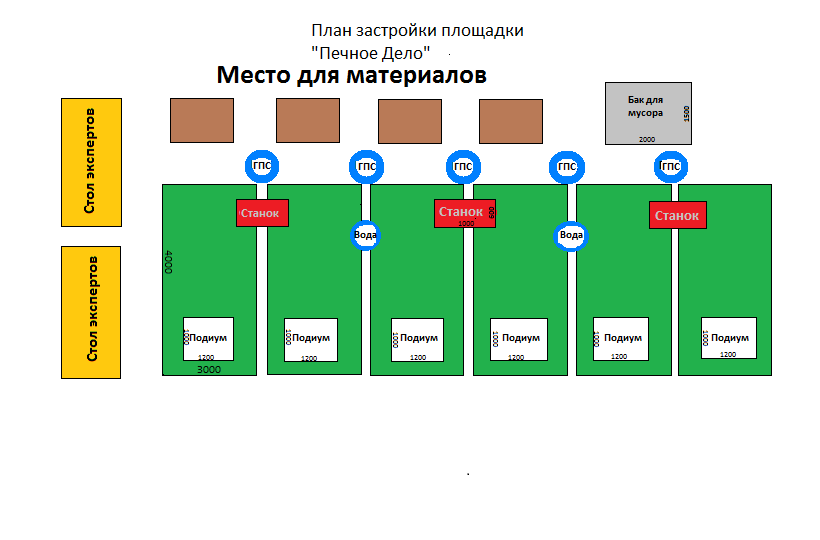 8. ПРЕДСТАВЛЕНИЕ КОМПЕТЕНЦИИ ПОСЕТИТЕЛЯМ И ЖУРНАЛИСТАМ8.1 Максимальное вовлечение посетителей и журналистовНиже приводится список возможных способов вовлечения посетителей и представителейпрессы к знакомству с компетенцией «Каменщик».Предложение попробовать себя в профессии;Демонстрационные экраны;Описания конкурсных заданий;Понимание того, чем занимаются участники конкурса;Информация об участниках («профили» участников);Карьерные перспективы;Ежедневное освещение хода конкурса.Приложение к Техническому описанию компетенцииЛист функциональной информацииКомпетенция «Название компетенции»*) - Количество баллов за каждый модуль не регламентируетсяВремяДействиеДо начала предыдущего конкурса  Эксперты разрабатывают предложения по конкурсным заданиям. Обсуждение, в котором принимают участие Эксперты, Главный эксперт и Заместитель Главного эксперта, проводится на форуме.Во время предыдущего конкурсаКонкурсное задание отбирается путем голосования, из числа предложенных заданий.Сразу же по окончании предыдущего конкурса.Конкурсное задание обнародуется на веб-сайте WSI.За 3 месяцев до начала  конкурсаУчастников конкурса оповещают об особых требованиях  страны-устроительницы конкурса, относящихся к технике  безопасности, оборудованию и материалам.Во время конкурсаЭксперты вносят в конкурсное задание 30% изменений.Эксперт, разработавший конкурсное задание, не участвует во внесении 30% изменений.РазделКритерийОценкиОценкиОценкиРазделКритерийСубъективная(если этоприменимо)ОбъективнаяОбщаяAРазмеры02020BГоризонталь01414CВертикаль02020DПлоскость01414EДетали022FШвы01010GОтделка10010HШтукатурка404IЗнание и соблюдение ТБ606                                        Итого =                                        Итого =                           20                          80                        1001Название компетенцииПечное дело2Количество модулей33Количество модулей WSI34Название модуляКоличествобаллов за модуль(макс. 100баллов)Количествобаллов WSI(макс.100баллов)4.1Модуль 1*)*)4.2Модуль 2*)*)4.3Модуль 3*)*)5Номер модуляНеобходимые навыки длявыполнениямодуля5.11В соответствии с настоящим ТО5.22В соответствии с настоящим ТО5.33В соответствии с настоящим ТО